Your address Today’s DateAddress of the RecipientDear Dr. _____ (Name of the Recipient),I am writing this letter to you to express my sincere gratitude for all that you have done for my pet cat Lily. Our dearest Lily had been a part of our family for the past 12 years, and you have been her veterinary doctor for nearly 9 years. Throughout her long life, she was blessed to have been under the care of such a gentle and caring doctor like you. Be it her vaccinations, nutrition, allergies, or other health concerns, you have been able to provide the most timely and effective treatment, while also keeping her happy and energetic.It is with a heavy heart that we bid goodbye to her after all these memorable years, but no matter what, I am sure that she, too, is thankful for having an incredible doctor such as yourself. Although we are still grieving the loss, we are also looking forward to bringing in another pet into our lives. Without a doubt, we would love to have you as the veterinary doctor for our new furry friend. Once again, thank you so much for everything you have given us and Lily. We would love to keep in touch with you and look forward to seeing you again soon.Yours Lovingly,Your Name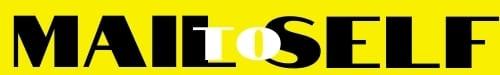 